УТВЕРЖДАЮПредседатель постоянно действующей единой   комиссии	ПодписьМ.Ш. Аскаров  «______ »___________	20___ г.Документация об Аукционе в электронной форме на право заключения договора на поставку чековой ленты с печатью на обратной стороне среди субъектов малого и среднего предпринимательства.	Условия проведения аукционаОбщие условия проведения аукционаСведения о заказчикеЗаказчик - АО «Содружество». Закупка осуществляется для нужд отдела по организации перевозок и обслуживанию пассажиров   АО «Содружество».Место нахождения заказчика: Республика Татарстан, 420021, г. Казань, ул. Галиаскара Камала, д.11.Почтовый адрес заказчика: Республика Татарстан, 420021, г. Казань, ул. Галиаскара Камала, д.11.Контактные данные:Контактное лицо:  инженер I категории СДР и ЦЭ Багаутдинов Аскар Анасович.Адрес электронной почты:  Askarrgd@mail.ruНомер телефона: 8(843) 237-89-37Номер факса: 8(843) 237-88-68  Способ проведенияОткрытый аукцион в электронной формеДанная процедура проходит на сайте www.utp.sberbank-ast.ru (далее – электронная площадка). В случае возникновения затруднений технического характера необходимо незамедлительно обратиться в службу технической поддержки по телефону или электронной почте, указанным на сайте данной площадки, а также сообщить об этом контактному лицу, указанному в пункте 1.1.2 аукционной документации.Предмет аукциона Поставка  чековой ленты с печатью на обратной стороне.   Антидемпинговые мерыНе предусмотрены. 	Обеспечение заявок  Не предусмотрены.Порядок, место, дата начала и окончания срока подачи заявок, вскрытия заявокЗаявки в электронной форме подаются в порядке, указанном в разделе 5.3 аукционной документации, на сайте  www.utp.sberbank-ast.ru (далее - электронная площадка). Дата начала подачи заявок - с момента опубликования извещения и аукционной документации в Единой информационной системе в сфере закупок (далее - единая информационная система), на сайте www.utp.sberbank-ast.ru, и сайте Заказчика https://sodruzhestvoppk.ru (раздел «Конкурсные закупки») «09» января 2018 года.Дата окончания срока подачи заявок – до 11:00 часов московского времени   «30» января 2018 года.Вскрытие заявок осуществляется по истечении срока подачи заявок с 11:30 часов московского времени «30» января 2018 года на электронной площадке.Рассмотрение аукционных заявок осуществляется в 14:00 часов московского времени  «31» января  2018 года по адресу: г. Казань, ул. Галиаскара Камала, д.11, каб. 001.Проведение аукциона осуществляется: В 10:00 часов московского времени «02» февраля 2018 года на электронной площадке в электронной форме в личном кабинете участника электронных процедур.Порядок направления запросов на разъяснение положений аукционной документации и предоставления разъяснений положений аукционной документацииПорядок направления запросов на разъяснение положений аукционной документации и предоставления разъяснений положений аукционной документации указан в пунктах 4.2.1-4.2.5 аукционной документации.Срок направления участниками запросов на разъяснение положений  аукционной документации: с «29» декабря 2017 г. по «22» января 2018 г. (включительно).Дата начала срока предоставления участникам разъяснений положений аукционной документации:  «29» декабря 2017 г.Дата окончания срока предоставления участникам разъяснений положений аукционной документации:  «22» января 2018 г.1.8. УчастникиАукцион проводится среди субъектов малого и среднего предпринимательства в соответствии с постановлением Правительства Российской Федерации от 11 декабря 2014 г. № 1352 «Об особенностях участия субъектов малого и среднего предпринимательства в закупках товаров, работ, услуг отдельными видами юридических лиц». Участник аукциона (лица, выступающие на стороне участника аукциона)  в составе аукционной заявки также должен представить  сведения из единого реестра субъектов малого и среднего предпринимательства, ведение которого осуществляется в соответствии с Федеральным законом «О развитии малого и среднего предпринимательства в Российской Федерации», содержащие информацию об участнике аукциона (лицах, выступающих на стороне участника аукциона), или декларацию о соответствии участника закупки (лиц, выступающих на стороне участника закупки) критериям отнесения к субъектам малого и среднего предпринимательства, установленным статьей 4 Федерального закона «О развитии малого и среднего предпринимательства в Российской Федерации», по форме приложения №5 к аукционной документации в случае отсутствия сведений об участнике аукциона, который является вновь зарегистрированным индивидуальным предпринимателем или вновь созданным юридическим лицом, в указанном реестре. 1.9.Условия участия в закупках коллективного участника:1.9.1. Коллективные участники закупок, объединения юридических лиц, должны согласовать между собой все правовые нюансы отношений, которые должны соответствовать нормам ГК РФ, регулирующие вопросы совместной деятельности нескольких юридических лиц или индивидуальных предпринимателей (например, договор простого товарищества – ст.1041 ГК РФ).1.9.2. В случае если в заявке Участника, на стороне которого выступает несколько лиц отсутствуют документы подтверждающие соответствие обязательным и квалификационным требованиям  лиц, выступающих на стороне такого Участника, такая заявка будет оцениваться как заявка поданная Участником самостоятельно.1.9.3. Заявка на участие в закупке подготавливается и подается лидером от своего имени со ссылкой на то, что он представляет интересы коллективного участника.1.9.4. Любая организация может входить в состав только одного коллективного участника. Организация, входящая в состав коллективного участника, не имеет права самостоятельно принимать участие в процедуре закупки в качестве участника или соисполнителя.1.9.5. Заказчик оставляет за собой право отклонить заявку, и право  на одностороннее расторжение договора, если выяснится, что из состава коллективного участника вышла одна или несколько организаций, а оставшиеся члены объединения, по объективной точке зрения Заказчика, не способны самостоятельно исполнить условия Договора.Техническое задание	В составе аукционной заявки участник должен представить техническое предложение, оформленное в свободной форме, заверенное подписью и печатью (при ее наличии) участника. В техническом предложении участника должны быть изложены все условия, соответствующие требованиям технического задания, либо более выгодные для заказчика.	Форма представления технического задания: документ должен быть сканирован с оригинала.2.1.       Номенклатура и объем товаров, работ, услуг и сведения о начальной (максимальной) цене договора и расходах участника 	Начальная (максимальная) цена договора с учетом всех расходов поставщика составляет  818081 (Восемьсот восемнадцать тысяч восемьдесят один) рубль 69 копеек c учётом НДС. К расходам поставщика относятся: затраты на оплату труда персонала, расходы на доставку, затраты на уплату налогов, затраты на приобретение производственных мощностей (ресурсов).Аукцион проводится путем снижения начальной (максимальной) цены договора (цены лота) за весь объем закупаемых товаров, c учётом НДС.По результатам аукциона стоимость каждого наименования товара, за единицу c учётом НДС подлежит снижению от начальной пропорционально снижению начальной (максимальной) цены договора (цены лота) c учётом НДС, полученному по итогам проведения аукциона. 2.2. Технические требования к товару: 2.2.1. Качество, упаковка, маркировка чековой ленты должно соответствовать ГОСТ 6999 – 85:2.2.2.  Общие требования к качеству товара:1) Просвет бумаги должен быть равномерным.2) Обрез кромок рулонов и бобин должен быть ровным и чистым, без заусенцев.3) Намотка бумаги и ленты должна быть равномерной, плотной, коробление и волокнистость не допускаются.4) Лента и бумага должны изготовляться без механических повреждений, складок, морщин, залощенных, матовых и грязных пятен. Малозаметные механические повреждения,  складки, морщины, залощенные, матовые и грязные пятна, которые не могут быть обнаружены в процессе перемотки, допускаются в рулоне, если показатель внутрирулонных дефектов, определенный по ГОСТ 13525.5, не превышает 2 %. 5) Выступ бумажной ленты на торце не должен превышать величину допускаемого отклонения по ширине бобины. Наружный конец ленты должен быть приклеен к бобине.6) От начала намотки на ленту должна быть нанесена сигнальная полоса длиной 0,5-0,9 м. 7) При разматывании лента должна сходить с бобины без задержки и выделения пыли.2.3.    Требования к товару по каждой отдельной позиции:2.3.1. Чековая  лента с печатью на обратной стороне для АРМ (ПРИМ- 08 ТК версия 02) (Паспорт ДШС3.021.029-05 ПС):  Разрешенные марки термобумаги:- Mitsubishi Paper Mills Limited;- P220AG (normal type paper),   0,065 мм (толщина);- НР 220 А (high image stability paper), 0,065 мм (толщина);- НР 220 АВ – 1 (high image stability paper), 0,075 мм (толщина);- Р 220 АВ (normal type paper, саrd ticket), 0,085 мм (толщина);- Oji Paper Co., Ltd.;- РD150 R (normal type paper), 0,075 мм (толщина);- РD160 R (high image stability paper), 0,065  \ 0,075 мм (толщина);- Nippon Paper Industries;- Koehler;- TF 50 KS- E2C (normal type paper), 0,065 мм (толщина)Или аналоги.Толщина бумаги от 0,060 мм до 0,065 ммПлотность бумаги от 55 г/м2 до 60 г/м2Ширина 57,5±0,5 ммПри использовании бумаги шириной 57,5 мм и 44 мм требуется установка ограничителя ширины чековой ленты в отсек чековой ленты.Внешний диаметр рулона  не более 80 мм;Диаметр картонного сердечника рулона ленты:- Внешний диаметр  сердечника от  18±1  до 21±1;- Внутренний диаметр сердечника  от 12±1  до 18±1;Поверхность бумаги для печати : внешняя поверхность рулона Толщина бумаги – от 0,060 мм до 0,065 ммДлина ленты не менее 80 м. Тираж – 14398   единиц.2.3.2.  Требование к чековой ленте с печатью на обратной стороне для МК-35 (Паспорт   ДШС3.021.069-05ПС  ККТ ПТК МК-35Ф):             Формат:  Ширина 57,5±0,5 ммНаружный диаметр не более, 40 ммВнутренний диаметр втулки, 10 ммПоверхность бумаги для печати: внешняя поверхность рулона.Толщина бумаги от 0,065 мм до 0,070 мм.плотность бумаги  от  65 до 70 г/м 2Длина билетной ленты не менее 21 м.Разрешенные марки термобумаги:- Nippon Paper TF 50 KS- Е2С или аналог     Тираж: 48713  единиц 2.3.3.   Требование к чековой ленте с печатью на обратной стороне для терминала самообслуживания (далее ТС) (ПРИМ- 21 К версия 02) (Паспорт   ДШС3.021.033-08 ПС):            Размер билетной ленты ТС.Разрешенные марки термобумаги:- R350 KSP;- TF 50 KS- E  Nippon Paper Industries Co., Ltd.;- РD160 R  ОЛ Paper MFG Co., Ltd;- TF 11 KS- ET  Nippon Paper Industries Co., Ltd.;- TF 51 KS- X1  Nippon Paper Industries Co., Ltd.;- РD200 N  ОЛ Paper MFG Co., Ltd;- AFP 234 Mitsubishi Paper Mills Co., Ltd;             Формат:  Ширина 57,5±0,5 ммВнешний диаметр рулона не более 150 ммПоверхность бумаги для печати: внешняя поверхность рулона.Толщина бумаги от 0,06 мм до 0,15 ммВнешний диаметр сердечника рулона: 33,4±0,5 ммВнутренний диаметр сердечника рулона: 25,4±0,5 мм.Длина билетной ленты 300 м. Тираж: 273  единиц      2.4.      Требования к упаковке товара (ГОСТ 1641-75)Упаковка, маркировка, транспортирование и хранение рулонов бумаги и бобин ленты – по ГОСТ 1641- 75;Бобины в зависимости от ширины ленты предварительно упаковываются в пачки от 6 до 18 шт, а каждые 5-10 пачек упаковываются в кипу;По согласовыванию с Заказчиком допускается упаковывание бобин ленты, изготовляемой на автоматической линии, в ящики из гофрированного картона без выстилания их водонепроницаемым материалом и оберточной бумагой, а также без предварительного упаковывания в пачки;В маркировку продукции дополнительно включают наименование и марку бумаги, из которой изготовлена лента, и обозначение нормативно-технической документации на неё;При формировании транспортного пакета из ящиков из гофрированного картона  размеры пакета должны соответствовать ГОСТ 24597. В качестве средств пакетирования должны применяться плоские деревянные поддоны размером 1200х800 мм по ГОСТ 33757-2016, листы картона толщиной не менее 1,5 мм и полипропиленовая лента по ТУ 38-102-108;2.5. Место, условия и сроки поставки товаров, оказания услуг, выполнения работ 2.5.1. Место поставки: РТ 420021, г. Казань, ул. Г. Камала, д. 20/7 согласно графику поставки, доставка товара должна осуществляться силами и средствами Поставщика. Сроки поставки указаны в таблице № 1технического задания2.6. Эскиз флексоформы, для печати на обратной стороне.   	Место нанесения печати внутренняя сторона рулона.Шрифт: FS Railway Book.                                     Цвет: красныйСрок поставки:                                                                                               Таблица № 1 2.7.   Форма, сроки и порядок оплаты товара, работы, услуги Оплата осуществляется Заказчиком в течение 14 (четырнадцати) дней с даты поставки каждой партии товара на основании выставленного Поставщиком счета путем перечисления денежных средств на расчетный счет Поставщика.  Заключение и исполнение договораЗаключение, исполнение договора осуществляется в соответствии с пунктом 6 аукционной документации.Заказчик имеет право увеличить не более чем на 20 % предусмотренный Договором объём поставки, при изменении потребности и при сохранении иных существенных условий договора.  III.    Порядок проведения аукциона3.1. Участник аукциона3.1.1.	Участником  аукциона признается любое юридическое лицо или несколько юридических лиц, выступающих на стороне одного участника аукциона, независимо от организационно-правовой формы, формы собственности, места нахождения и места происхождения капитала либо любое физическое лицо или несколько физических лиц, выступающих на стороне одного участника  аукциона, в том числе индивидуальный предприниматель или несколько индивидуальных предпринимателей, выступающих на стороне одного участника аукциона, соответствующие условиям отнесения  к субъектам малого и среднего предпринимательства в соответствии с требованиями статьи 4 Федерального закона от 24.07.2007 № 209-ФЗ «О развитии малого и среднего предпринимательства в Российской Федерации» и подавшие в установленные сроки и в установленном порядке аукционную заявку на участие в аукционе. Участники аукциона в аукционной заявке обязаны декларировать свою принадлежность к субъектам малого и среднего предпринимательства путем предоставления  сведений из единого реестра субъектов малого и среднего предпринимательства, ведение которого осуществляется в соответствии с Федеральным законом «О развитии малого и среднего предпринимательства в Российской Федерации», содержащих информацию об участнике аукциона, или декларации о соответствии участника закупки критериям отнесения к субъектам малого и среднего предпринимательства, установленным статьей 4 Федерального закона «О развитии малого и среднего предпринимательства в Российской Федерации», по форме приложения №5 к аукционной документации в случае отсутствия сведений об участнике аукциона, который является вновь зарегистрированным индивидуальным предпринимателем или вновь созданным юридическим лицом, в указанном реестре. Лица (в том числе лица, выступающие на стороне участника), не являющиеся субъектами малого и среднего предпринимательства, не вправе принимать участие в таком  аукционе.	К участию в аукционе допускаются участники, соответствующие  предъявляемым обязательным и квалификационным требованиям, аукционные заявки которых соответствуют требованиям технического задания, аукционной документации, представившие надлежащим образом оформленные документы, предусмотренные аукционной документацией.	Участник несет все расходы и убытки, связанные с подготовкой и подачей своей аукционной заявки. Заказчик не несет никакой ответственности по расходам и убыткам, понесенным участниками в связи с их участием в аукционе.	Документы, представленные участниками в составе аукционных заявок, возврату не подлежат, за исключением банковской гарантии.	Аукционные заявки рассматриваются как обязательства участников. Заказчик вправе требовать от победителя аукциона заключения договора на условиях аукционной документации.Участник, на стороне которого выступают несколько лиц3.2.1.	В случае участия нескольких лиц на стороне одного участника соответствующая информация должна быть указана в заявке на участие в аукционе, оформленной в соответствии с приложением № 1 к аукционной документации. Если соответствующая информация не указана в заявке, участник считается подавшим заявку от своего имени и действующим в своих интересах.В составе заявки участника, на стороне которого выступают несколько лиц, должны быть представлены документы, подтверждающие соответствие каждого лица, выступающего на стороне такого участника, обязательным требованиям аукционной документации, предусмотренным пунктом 3.3.2. аукционной документации, а также документы, предусмотренные пунктом 5.1.8.6 аукционной документации, и документ, оформленный в соответствии с приложением № 2 к аукционной документации, на каждое лицо, выступающее на стороне такого участника.Участник, на стороне которого выступают несколько лиц (все юридические и/или физические лица, выступающие на стороне одного участника), должен соответствовать квалификационным требованиям аукционной документации, а заявка такого участника должна соответствовать требованиям технического задания.Участник, на стороне которого выступают несколько лиц, должен представить в составе заявки все предусмотренные пунктом 5.1.8 аукционной документацией документы, с учетом требований пунктов 3.2.1-3.2.3 аукционной документации.В случае если победителем в аукционе будет признан участник закупки, на стороне которого выступает несколько физических или юридических лиц, договор заключается с таким участником, с указанием всех лиц, выступающих на его стороне, при этом непосредственно подписание договора осуществляется одним лицом, действующим от имени всех остальных лиц по доверенности или на основании договора простого товарищества. Коллективные участники закупок, объединения юридических лиц, должны согласовать между собой все правовые нюансы отношений, которые должны соответствовать нормам ГК РФ, регулирующие вопросы совместной деятельности нескольких юридических лиц или индивидуальных предпринимателей (например, договор простого товарищества – ст.1041 ГК РФ).         Соглашение о сотрудничестве (договоре простого товарищества) должно содержать:-права и обязанности каждой стороны в рамках участия в процедуре закупке и в рамках исполнения условий договора;- распределение объемов работ/услуг/поставок, выполняемых каждым лицом коллективного участника, сроков поставок/выполнения услуг/работ и их стоимости;- наименование организации-лидера, которая представляет интересы каждого лица коллективного участника, которая входит в состав объединения, и взаимодействует с заказчиком; - субсидиарную ответственность каждого члена организации по обязательствам, связанным с участием в закупке, и/или солидарная ответственность за своевременное и полное исполнение условий контракта;- условия, что все операции по выполнению договора в целом, включая расчеты и платежи, будут осуществляться только организацией-лидером, при условии, что заказчика устраивает предложенная схема сотрудничества, в обратном случае заказчик вправе её изменить.Требования к участникам3.3.1. Участник должен соответствовать обязательным требованиям аукционной документации. Заявка участника должна соответствовать требованиям технического задания. Для подтверждения соответствия требованиям аукционной документации в составе заявки должны быть представлены все необходимые документы и информация в соответствии с требованиями аукционной документации.3.3.2. Участник (в том числе каждое юридическое и/или физическое лицо, выступающее на стороне одного участника) должен соответствовать обязательным требованиям аукционной документации, а именно:3.3.2.1. отсутствие  задолженности по уплате налогов в бюджеты всех уровней и обязательных платежей в государственные внебюджетные фонды, что подтверждается справкой об исполнении налогоплательщиком (плательщиком сборов, налоговым агентом) обязанности по уплате налогов, сборов, пеней, штрафов, выданную не ранее чем за 30 календарных дней до дня размещения извещения об открытом аукционе налоговыми органами по форме, утвержденной приказом ФНС России от 21 июля 2014 года №ММВ-7-8/378 с учетом внесенных в приказ изменений.3.3.2.2. не проведение ликвидации участника аукциона - юридического лица и отсутствие решения арбитражного суда о признании участника аукциона - юридического лица или индивидуального предпринимателя несостоятельным (банкротом) и об открытии конкурсного производства;3.3.2.3. не приостановление деятельности участника в порядке, установленном Кодексом Российской Федерации об административных правонарушениях, на дату подачи заявки на участие в аукционе;3.3.2.4. отсутствие сведений об участнике в реестрах недобросовестных поставщиков, предусмотренных частью 7 статьи 3 Федерального закона от 18 июля 2011 г. № 223-ФЗ «О закупках товаров, работ, услуг отдельными видами юридических лиц».Соответствие обязательным требованиям, указанным в пунктах 3.3.1.-3.3.2.4. аукционной документации, подтверждается участником в декларативной форме в соответствии с приложением № 1 к аукционной документации.3.3.3. 		Квалификационные требования  - не предусмотрены.Требования по обеспечению приоритета товаров российского происхождения, работ, услуг, выполняемых, оказываемых российскими лицами, при проведении по отношению к товарам, происходящим из иностранного государства, работам, услугам, выполняемым, оказываемым иностранными лицами.3.4.1. В соответствии с постановлением Правительства Российской Федерации от 16.09.2016 г. № 925 «О приоритете товаров российского происхождения, работ, услуг, выполняемых, оказываемых российскими лицами, по отношению к товарам, происходящим из иностранного государства, работам, услугам, выполняемым, оказываемым иностранными лицами» (далее – Постановление Правительства РФ от 16.09.2016 г. № 925) установлен приоритет товаров российского происхождения, работ, услуг, выполняемых, оказываемых российскими лицами, при осуществлении закупок товаров, работ, услуг путем проведения конкурса, аукциона и иных способов закупки, за исключением закупки у единственного поставщика (исполнителя, подрядчика), по отношению к товарам, происходящим из иностранного государства, работам, услугам, выполняемым, оказываемым иностранными лицами.3.4.2. Участник электронного аукциона обязан указать (декларировать) в заявке на участие в электронном аукционе (в соответствующей части заявки на участие в закупке, содержащей предложение о поставке товара/оказании услуг/выполнении работ) наименования страны происхождения поставляемых товаров/ оказываемых услугах/выполняемых работах.3.4.3. В случае, если победителем электронного аукциона представлена заявка на участие в электронном аукционе, содержащая предложение о поставке товаров, происходящих из иностранных государств, или предложение о выполнении работ, оказании услуг иностранными лицами, договор с таким победителем заключается по цене, сниженной на 15 процентов от предложенной им цены договора.3.4.4. В случае, если победителем электронного аукциона, при проведении которого цена договора снижена до нуля и который проводится на право заключить договор, представлена заявка на участие в электронном аукционе, которая содержит предложение о поставке товаров, происходящих из иностранных государств, или предложение о выполнении работ, оказании услуг иностранными лицами, договор с таким победителем заключается по цене, увеличенной на 15 процентов от предложенной им цены договора.3.4.5. При исполнении договора, заключенного с участником закупки, которому предоставлен приоритет в соответствии с Постановлением Правительства от 16.09.2016г. № 925 не допускается замена страны происхождения товаров, за исключением случая, когда в результате такой замены вместо иностранных товаров поставляются российские товары, при этом качество, технические и функциональные характеристики (потребительские свойства) таких товаров не должны уступать качеству и соответствующим техническим и функциональным характеристикам товаров, указанных в договоре.3.4.6. Приоритет в соответствии с Постановлением Правительства от 16.09.2016г. № 925 не предоставляется в случаях, если:а) закупка признана несостоявшейся и договор заключается с единственным участником закупки;б) в заявке на участие в закупке не содержится предложений о поставке товаров российского происхождения, выполнении работ, оказании услуг российскими лицами;в) в заявке на участие в закупке не содержится предложений о поставке товаров иностранного происхождения, выполнении работ, оказании услуг иностранными лицами; г) в заявке на участие в закупке, представленной участником аукциона или иного способа закупки, при котором определение победителя проводится путем снижения начальной (максимальной) цены договора, указанной в извещении о закупке, на "шаг", установленный в документации о закупке, содержится предложение о поставке товаров российского и иностранного происхождения, выполнении работ, оказании услуг российскими и иностранными лицами, при этом стоимость товаров российского происхождения, стоимость работ, услуг, выполняемых, оказываемых российскими лицами, составляет более 50 процентов стоимости всех предложенных таким участником товаров, работ, услуг.IV.    Порядок проведения аукционаИнформационное сопровождениеАукционная документация и иная информация об аукционе размещается на сайтах: www.utp.sberbank-ast.ru и  www.zakupki.gov.ru Размещение информации на этих сайтах осуществляется в один день. За получение аукционной документации плата не взимается.При проведении аукциона в электронной форме информация об аукционе размещается также на сайте электронной площадки .В случае возникновения технических и иных неполадок при работе единой информационной системы, блокирующих доступ к единой информационной системе в течение более чем 1 (одного) рабочего дня, информация, подлежащая размещению в единой информационной системе, размещается на сайтах:  www.utp.sberbank-ast.ru и www.sodruzhestvoppk.ru, с последующим размещением такой информации в единой информационной системе в течение 1 (одного) рабочего дня со дня устранения технических или иных неполадок, блокирующих доступ к единой информационной системе, и считается размещенной в установленном порядке.Протоколы, оформляемые в ходе проведения аукциона, размещаются на сайтах в течение 3 (трех) дней с даты их подписания. На сайтах могут размещаться выписки из протоколов, при этом такие выписки должны содержать информацию о ходе проведения процедуры.Конфиденциальная информация, ставшая известной сторонам при проведении аукциона, не может быть передана третьим лицам, за исключением случаев, предусмотренных законодательством Российской Федерации.Разъяснения аукционной документации, изменения аукционной документации и извещения о проведении аукциона, прекращение  аукциона4.2.1.	Запрос о разъяснении аукционной документации может быть направлен с момента размещения аукционной документации, извещения о проведении аукциона на сайтах и не позднее, чем за 7 (семь) календарных дней до окончания срока подачи заявок на участие в аукционе.4.2.2.	При проведении аукциона в электронной форме запрос может быть направлен только посредством электронной площадки с обязательным подписанием электронной подписью участника аукциона.4.2.3.	Запрос о разъяснении аукционной документации, полученный от участника позднее установленного срока, не подлежит рассмотрению.4.2.4.	Разъяснения аукционной документации представляются в течение 3 (трех)  рабочих дней со дня поступления запроса.4.2.5.	Разъяснения размещаются на сайтах не позднее 3 (трех) дней со дня представления разъяснений без указания информации о лице, от которого поступил запрос.4.2.6.	В любое время, но не позднее, чем за 5 (пять) календарных дней до окончания срока подачи аукционных заявок, могут быть внесены дополнения и изменения в извещение о проведении аукциона и (или) в аукционную документацию.4.2.7.	Дополнения и изменения, внесенные в извещение о проведении аукциона и (или) в аукционную документацию, размещаются на сайтах в течение 1 (одного) рабочего дня  с даты принятия решения о внесении изменений.4.2.8.	В случае внесения изменений в извещение о проведении аукциона и (или) аукционную документацию срок подачи аукционных заявок должен быть продлен так, чтобы со дня размещения на сайтах внесенных в извещение о проведении аукциона и (или) аукционную документацию изменений до даты окончания срока подачи заявок оставалось не менее 15 (пятнадцати) календарных дней.4.2.9.	Заказчик не берет на себя обязательство по уведомлению участников о дополнениях, изменениях, разъяснениях в извещение о проведении аукциона, аукционную документацию, а также по уведомлению участников об итогах аукциона и не несет ответственности в случаях, когда участник не осведомлен о разъяснениях, внесенных изменениях, дополнениях, итогах аукциона при условии их надлежащего размещения на сайтах.4.2.10.	Заказчик вправе отказаться от проведения аукциона не позднее, чем за 5 (пять) календарных дней до даты окончания срока подачи заявок на участие в аукционе. Заказчик не несет при этом никакой ответственности перед любыми физическими и юридическими лицами, которым такое действие может принести убытки.4.2.11.Уведомление об отказе от проведения аукциона размещается на сайтах в течение 1 (одного) рабочего  дня  со дня принятия решения об отказе от проведения аукциона.Формы проведения аукционаАукцион может быть проведен как в электронной форме, так и на бумажном носителе. Информация о форме аукциона указывается в пункте 1.2 аукционной документации.Аукцион в электронной формеАукцион в электронной форме проводится на электронной площадке. Порядок и правила регистрации, получения ключей электронной подписи, работы на электронной площадке  размещены на сайте www.utp.sberbank-ast.ru.Электронная площадка обеспечивает конфиденциальность информации и юридическую значимость электронного документооборота в соответствии с законодательством Российской Федерации и стандартами Российской Федерации.Если аукцион проводится в электронной форме на электронной площадке, участник должен:получить сертификаты электронной подписи для своих уполномоченных представителей;зарегистрироваться на электронной площадке.Все действия, выполненные на электронной площадке лицом, указавшим правильные имя и пароль лица, зарегистрированного на электронной площадке, по которым электронная площадка его идентифицирует, считаются произведенными от имени того лица, представителю которого были предоставлены эти имя и пароль. За действия своего представителя и документы, подписанные его электронной подписью, ответственность несет лицо, зарегистрированное на электронной площадке.Заказчик не несет ответственности перед владельцами сертификата ключа подписи и лицами, использующими эти сертификаты для проверки подписи и шифрования сообщений, а также перед третьими лицами за любые убытки, потери, иной ущерб, связанные с использованием сертификата, независимо от суммы заключенных с использованием сертификата сделок и совершения ими иных действий, за исключением случаев нарушения заказчиком обязательств, предусмотренных аукционной документацией, законодательством Российской Федерации.Все действия, осуществляемые зарегистрированным лицом на электронной площадке, а также время их совершения фиксируются автоматически.Все действия в рамках проведения аукциона, в том числе направление запросов на разъяснение аукционной документации, получение ответов на такие запросы, направление запросов участнику о разъяснении отдельных положений его аукционной заявки, направление ответов на такие запросы, подача заявки на участие в аукционе, ее отзыв, подача предложений о цене договора (цене лота), осуществляются через личный кабинет участника электронных процедур на электронной площадке на сайте www.utp.sberbank-ast.ru. Информация о ходе аукциона, предложениях участников о цене договора (цене лота), в том числе последнем и предпоследнем предложениях, отображается на странице аукциона на сайте www.utp.sberbank-ast.ru.Заказчик рассматривает только те заявки на участие в аукционе, которые подписаны электронной подписью и направлены ему до наступления срока окончания подачи заявок.Лица, зарегистрированные на электронной площадке, осуществляют обмен электронными документами только с заказчиком.Лица, зарегистрированные на электронной площадке, несут ответственность за сохранность закрытой части ключа электронной подписи и правильность эксплуатации системы криптографической защиты информации.Заказчик вправе не рассматривать электронные документы, заверенные электронной подписью, если нарушены правила использования электронной подписи, установленные законодательством Российской Федерации, в том числе, если сертификат ключа подписи утратил силу, электронная подпись используется с превышением полномочий и/или устарели данные, представленные для выдачи сертификата ключа подписи (изменены реквизиты юридического/физического лица, полномочия должностного лица, которому выдан сертификат ключа подписи).Вскрытие аукционных заявокПроцедура вскрытия аукционных заявок не является публичной.При проведении процедуры вскрытия аукционных заявок сведения, содержащиеся в аукционных заявках, не оглашаются, аудиозапись, видеозапись не ведется.В случае установления факта подачи одним участником аукциона двух и более аукционных заявок в отношении одного и того же лота при условии, что поданные ранее этим участником аукциона аукционные заявки не отозваны, все аукционные заявки этого участника аукциона, поданные в отношении одного и того же лота, не рассматриваются и возвращаются этому участнику аукциона по его требованию.Протокол вскрытия аукционных заявок не составляется.Рассмотрение аукционных заявокАукционные заявки участников рассматриваются на соответствие требованиям, изложенным в аукционной документации, на основании представленных в составе аукционных заявок документов, а также иных источников информации, предусмотренных аукционной документацией, законодательством Российской Федерации, в том числе официальных сайтов государственных органов, организаций в сети Интернет.Сведения об участнике закупки проверяются заказчиком, в том числе на основании выписки из единого государственного реестра юридических лиц, выписки из единого государственного реестра индивидуальных предпринимателей, размещенной на сайте https://egrul.nalog.ru/.Срок рассмотрения аукционных заявок не может превышать 7 (семь) календарных дней со дня окончания срока подачи заявок на участие в аукционе. Участник аукциона не допускается к участию в аукционе в случае:непредставления определенных аукционной документацией документов либо наличия в этих документах неполной информации и (или) информации об участнике аукциона или о товарах, работах, услугах, закупка которых осуществляется, не соответствующей действительности;несоответствия участника аукциона предусмотренным аукционной документацией требованиям;невнесения обеспечения аукционной заявки (если аукционной документацией установлено такое требование);несоответствия аукционной заявки требованиям аукционной документации, в том числе:аукционная заявка не соответствует форме, установленной аукционной документацией, не содержит документов, иной информации согласно требованиям аукционной документации;документы не подписаны должным образом (в соответствии с требованиями аукционной документации);6.6.3.5.отказа участника от продления срока действия заявки и обеспечения аукционной заявки. В случае установления недостоверности информации, содержащейся в документах, представленных участником в составе заявки, заказчик обязан отстранить такого участника аукциона на любом этапе проведения аукциона.При осуществлении закупок в случае несоответствия сведений о субъекте малого и среднего предпринимательства, содержащихся в декларации, сведениям, содержащимся в едином реестре субъектов малого и среднего предпринимательства, заказчиком используются сведения, содержащиеся в едином реестре субъектов малого и среднего предпринимательства.Заказчик рассматривает только те заявки в электронной форме, которые подписаны электронной подписью и направлены ему в установленные сроки.Электронные документы, заверенные электронной подписью, не рассматриваются, если нарушены правила использования электронной подписи, установленные законодательством Российской Федерации, в том числе, если сертификат ключа подписи утратил силу, электронная подпись используется с превышением полномочий и/или устарели данные, представленные для выдачи сертификата ключа подписи (изменены реквизиты юридического/физического лица, полномочия должностного лица, которому выдан сертификат ключа подписи). Заказчик вправе требовать подтверждения по полученным электронным документам в случае сомнения в подлинности электронной подписи и правомерности ее использования.До истечения срока действия аукционной заявки участнику может быть предложено продлить срок действия заявки и обеспечения аукционной заявки. Участники вправе отклонить такое предложение, не утрачивая права на обеспечение аукционной заявки (если в извещении и аукционной документации содержится требование о предоставлении обеспечения заявки). В случае отказа участника от продления срока действия заявки ему возвращаются денежные средства, перечисленные в качестве обеспечения заявки (в случае предоставления обеспечения заявки в форме внесения денежных средств), а аукционная заявка такого участника отклоняется от участия в аукционе.Заказчик вправе до даты проведения аукциона в письменной форме запросить у участников аукциона информацию и документы, необходимые для подтверждения соответствия участника, товаров, работ, услуг, предлагаемых в соответствии с заявкой такого участника, предъявляемым требованиям, изложенным в аукционной документации. При этом не допускается изменение и (или) дополнение заявок участников.Ответ от участника аукциона, полученный после даты, указанной в запросе, не подлежит рассмотрению.Заказчик вправе до даты проведения аукциона в письменной форме запросить у государственных и иных учреждений, юридических и физических лиц информацию и документы, необходимые для подтверждения достоверности сведений, представленных в составе заявки, а также для подтверждения соответствия участника, предлагаемых им товаров, работ, услуг, требованиям аукционной документации.Заказчик вправе проверять достоверность сведений, информации и документов, содержащихся в заявках участников, путем получения сведений из любых официальных источников, использование которых не противоречит законодательству Российской Федерации, в том числе официальных сайтов государственных органов и организаций в сети Интернет, а также путем выездных проверок. В случае препятствования участником данной проверке его заявка может быть отклонена.Информация о ходе рассмотрения заявок не подлежит оглашению. Попытки участников получить такую информацию до размещения протокола на сайтах служат основанием для отклонения аукционных заявок таких участников.По результатам рассмотрения аукционных заявок заказчик принимает решение о допуске (отказе в допуске) участника аукциона к участию в аукционе.При наличии информации и документов, подтверждающих, что товары, работы, услуги, предлагаемые в соответствии с заявкой участника, не соответствуют требованиям, изложенным в аукционной документации, заявка участника отклоняется.Заказчик рассматривает аукционные заявки на предмет их соответствия требованиям аукционной документации.Заказчик может не принимать во внимание мелкие погрешности, несоответствия, неточности в аукционной заявке, которые существенно не влияют на ее содержание (при соблюдении равенства всех участников аукциона), при рассмотрении аукционных заявок.Заказчик вправе допустить участника к участию в аукционе в случае, если участник или его аукционная заявка не соответствуют требованиям аукционной документации, но выявленные недостатки носят формальный характер и не влияют на содержание и условия заявки на участие в аукционе, а также на условия исполнения договора и не влекут рисков неисполнения обязательств, принятых таким участником в соответствии с его аукционной заявкой.Если в аукционной заявке имеются расхождения между обозначением сумм словами и цифрами, то к рассмотрению принимается сумма, указанная словами.При наличии арифметических ошибок в заявке заказчик может принять решение об отклонении аукционной заявкиПри наличии арифметических ошибок в заявке заказчик может принять решение об отклонении аукционной заявки.В ходе рассмотрения аукционных заявок заказчик вправе затребовать от участников аукциона разъяснения положений аукционных заявок.Участники и их представители не вправе участвовать в рассмотрении аукционных заявок и изучении квалификации участников.По итогам рассмотрения аукционных заявок заказчик составляет протокол рассмотрения аукционных заявок, в котором в том числе может содержаться следующая информация:сведения об участниках аукциона, подавших аукционные заявки;принятое заказчиком решение о допуске к участию в аукционе или об отказе в допуске с обоснованием такого решения;Протокол рассмотрения аукционных заявок размещается на сайтах в день окончания рассмотрения заявок на участие в аукционе.Порядок проведения аукциона в электронной формеАукцион в электронной форме проводится в личном кабинете участника электронных процедур на электронной площадке путем снижения на «шаг аукциона» начальной (максимальной) цены договора (цены лота) с учетом НДС.Аукцион проводится путем снижения начальной (максимальной) цены договора (цены лота), указанной в извещении и аукционной документации о проведении аукциона, с учетом НДС на «шаг аукциона».«Шаг аукциона» устанавливается в размере 0,5  процентов начальной (максимальной) цены договора (цены лота) с учетом НДС.Заказчик перед началом проведения аукциона присваивает участникам аукциона регистрационные номера.Аукцион начинается в дату и время, указанные в извещении о его проведении и пункте 1.6 аукционной документации, с объявления на электронной площадке начальной (максимальной) цены договора (цены лота) с учетом НДС и цены договора (цены лота), сниженной в соответствии с «шагом аукциона». Предложение о цене договора (цене лота) действует в течение 5 минут, за исключением предложения на последнем «шаге аукциона», а также после каждого предложения участника, где устанавливается время действия предложения 15 минут.Участник аукциона, если он согласен заключить договор по такой цене, соглашается с предложенной ценой, подписывая данное предложение электронной подписью.При представлении участниками предложений о цене в электронной форме очередность представления предложений фиксируется автоматически.С момента начала проведения аукциона до его окончания на электронной странице данного аукциона указываются все предложения о цене договора (цене лота) и время их поступления.В случае если была предложена цена договора (цена лота), сниженная в соответствии с «шагом аукциона», равная цене, предложенной другим участником аукциона, электронная площадка фиксирует предложение о цене договора (цене лота), поступившее ранее других предложений.В случае если в течение действия предложения после объявления цены договора (цены лота) с учетом «шага аукциона» ни один из участников аукциона не подтвердит свое согласие с предложенной ценой договора (ценой лота), «шаг аукциона» понижается на 0,5 процента начальной (максимальной) цены договора (цены лота) с учетом НДС, объявляется цена договора (цена лота) с учетом снижения «шага аукциона». «Шаг аукциона» снижается каждые 5 минут до представления предложения участника, но не ниже 0,5 процента начальной (максимальной) цены договора (цены лота) с учетом НДС.Аукцион считается оконченным, если по истечении 15 минут после последнего предложения о цене договора (цене лота) ни один из участников не предложил новую цену договора (цену лота) (при этом «шаг аукциона» составляет не ниже 0,5 процента начальной (максимальной) цены договора (цены лота) с учетом НДС). Средствами электронной площадки фиксируется последнее и предпоследнее предложение о цене договора (цене лота) и регистрационные номера участников, сделавших такие предложения.При проведении аукциона какие-либо переговоры с участниками не допускаются в случае, если в результате таких переговоров создаются преимущественные условия для участия в аукционе и/или условия для разглашения конфиденциальных сведений.Победителем аукциона признается участник, предложивший наиболее низкую цену договора (цену лота), или, если при проведении аукциона цена договора (цена лота) снижена до нуля и аукцион проводится на право заключить договор, наиболее высокую цену договора (цену лота).Информация о ходе аукциона отображается на странице аукциона на сайте электронной площадки.Признание аукциона несостоявшимсяАукцион (в том числе в части отдельных лотов) признается состоявшимся, если к участию в аукционе (в том числе в части отдельных лотов) допущено не менее 2 (двух) участников.Аукцион (в том числе в части отдельных лотов) признается несостоявшимся, если:на участие в аукционе (в том числе в части отдельных лотов) не подано ни одной аукционной заявки;на участие в аукционе (в том числе в части отдельных лотов) подана одна аукционная заявка;по итогам рассмотрения аукционных заявок к участию в аукционе (в том числе в части отдельных лотов) допущен один участник;ни один из участников не допущен к участию в аукционе (в том числе в части отдельных лотов);на аукцион (в том числе в части отдельных лотов) явился один участник (за исключением аукциона в электронной форме);на аукцион (в том числе в части отдельных лотов) не явился ни один из участников (за исключением аукциона в электронной форме);в ходе проведения аукциона (в том числе в части отдельных лотов) не поступили предложения о более низкой цене договора (цене лота), чем начальная (максимальная) цена договора (цена лота) с учетом НДС, «шаг аукциона» снижен до минимального размера и после троекратного объявления последнего предложения о начальной (максимальной) цене договора (цене лота) не поступило ни одного предложения с более низкой ценой договора (ценой лота).Если аукцион (в том числе в части отдельных лотов) признан несостоявшимся вследствие поступления аукционной заявки от одного участника закупки, с таким участником при условии, что он будет допущен к участию в аукционе (в том числе в части отдельных лотов) и его аукционная заявка соответствует требованиям, изложенным в аукционной документации, а также с единственным допущенным к аукциону (в том числе в части отдельных лотов) участником, с участником, который один явился на аукцион (в том числе в части отдельных лотов), может быть заключен договор.Цена заключаемого договора  при этом должна соответствовать финансово-коммерческому предложению участника, предъявленному в составе заявки (Приложение № 3 аукционной документации).Если аукцион (в том числе в части отдельных лотов) признан несостоявшимся, заказчик вправе объявить новый аукцион (в том числе в части отдельных лотов) или осуществить закупку другим способом.V.	Аукционная заявка5.1.	Состав аукционной заявки5.1.1.	Аукционная заявка должна содержать всю требуемую в аукционной документации информацию и документы.5.1.2.	Аукционная заявка должна действовать не менее 120 (ста двадцати) дней с даты вскрытия заявок, установленной в пункте 1.6. аукционной документации.5.1.3.	Аукционная заявка оформляется в соответствии с требованиями аукционной документации.5.1.4.	Аукционная заявка участника, не соответствующая требованиям аукционной документации, отклоняется.5.1.5.	Аукционная заявка оформляется на русском языке. Если в составе аукционной заявки представляются документы на иностранном языке, такие документы должны быть переведены на русский язык, а перевод заверен нотариально. При представлении заявки в электронной форме представляется копия, сканированная с нотариально заверенного перевода. Вся переписка, связанная с проведением аукциона, ведется на русском языке. В случае если для участия в аукционе иностранному лицу потребуется извещение, аукционная документация на иностранном языке, перевод на иностранный язык такое лицо осуществляет самостоятельно за свой счет.5.1.6.	В случае участия иностранного лица в аукционе такое лицо в составе заявки должно представить все документы, предусмотренные аукционной документацией (или аналогичные документы, выдаваемые в соответствии с законодательством государства, в котором зарегистрировано и осуществляет деятельность такое лицо).В случае если в составе аукционной заявки предоставлены документы и материалы, составленные, выданные или удостоверенные государственными органами иностранных государств или должностными лицами иностранных государств, указанные документы (помимо нотариально заверенного перевода, предусмотренного пунктом 5.1.5 аукционной документации) представляются с соблюдением следующих требований:1) если документы выданы в государстве, не являющемся участником Конвенции, отменяющей требование легализации иностранных официальных документов (Гаага, 5 октября 1961 г.) (далее – Гаагская конвенция), такие документы должны быть легализованы в посольстве (консульстве) Российской Федерации в таком иностранном государстве;или 2) если документы выданы в государстве, являющемся участником Гаагской конвенции, документы должны быть апостилированы в таком государстве в соответствии с требованиями Гаагской конвенции;или3) если документы выданы в государстве, в отношении которого действует международный договор Российской Федерации, отменяющий либо упрощающий требования легализации документов, документы должны соответствовать требованиям такого международного договора.5.1.7.	Если в составе заявки представлен документ, который не поддается прочтению (ввиду, например, низкого качества копирования/сканирования участником, представления участником поврежденного документа и др.), документ считается непредставленным и не рассматривается.5.1.8.	В аукционной заявке должны быть представлены:5.1.8.1.	опись представленных документов, заверенная подписью и печатью (при ее наличии) участника. При представлении заявки на бумажном носителе предоставляется оригинал. При представлении заявки в электронной форме документ должен быть сканирован с оригинала;5.1.8.2.	надлежащим образом оформленные в соответствии с формами, являющимися приложениями №№ 1, 2 к аукционной документации, заверенные подписью и печатью (при ее наличии) участника заявка на участие в аукционе, сведения об участнике. При представлении заявки в электронной форме документы должны быть сканированы с оригинала;5.1.8.3.	документы, подтверждающие полномочия лица, подписавшего аукционную заявку: доверенность на лицо, подписавшее заявку, а также решение о назначении на должность или приказ о назначении на должность лица, выдавшего доверенность, если от имени участника действует лицо на основании доверенности. Если от имени участника действует лицо на основании устава (учредительных документов), должны быть представлены решение о назначении лица на должность или приказ о назначении на должность. Документы должны быть заверены подписью и печатью (при ее наличии) участника. При представлении заявки в электронной форме доверенность должна быть сканирована с оригинала или нотариально заверенной копии, иные документы должны быть сканированы с оригинала или копии, заверенной участником; 5.1.8.4.	копии уставных документов, выписка из единого государственного реестра юридических лиц, выданная не ранее чем за 30 календарных дней до  размещения извещения о проведении аукциона  на официальном сайте и интернет-сайте общества; выписка из единого государственного реестра индивидуальных предпринимателей; надлежащим образом заверенный перевод на русский язык документов о государственной регистрации юридического лица или физического лица в качестве индивидуального предпринимателя в соответствии с законодательством соответствующего государства (для иностранных лиц), полученный не ранее чем за 30 календарных дней до размещения извещения о проведении аукциона  на сайте АО «Содружество» www.sodruzhestvoppk.ru и в единой информационной системе www.zakupki.gov.ru, сайте www.utp.sberbank-ast.ru.Отнесение участника электронного аукциона к российским или иностранным лицам осуществляется на основании документов участника электронного аукциона, содержащих информацию о месте его регистрации (для юридических лиц и индивидуальных предпринимателей), на основании документов, удостоверяющих личность (для физических лиц);5.1.8.5.	справку об исполнении налогоплательщиком (плательщиком сборов, налоговым агентом) обязанности по уплате налогов, сборов, пеней, штрафов, выданную не ранее за 30 календарных дней до дня размещения извещения об открытом аукционе налоговыми органами по форме, утвержденной приказом ФНС России от  №ММВ-7-8/378 с учетом внесенных в приказ изменений (предоставляет каждое юридическое и/или физическое лицо, выступающее на стороне одного претендента);5.1.8.6.	документы, подтверждающие соответствие участников аукциона, предлагаемых ими товаров, работ, услуг установленным требованиям аукционной документации и условиям допуска к участию в аукционе, в частности, перечисленным в пунктах 2; 3.3 аукционной документации. Перечень документов и порядок их оформления указываются в пункте 5.1.8. аукционной документации;5.1.8.7.	годовую бухгалтерскую (финансовую) отчетность, а именно: бухгалтерский баланс и отчет о финансовых результатах за один последний завершенный отчетный период (финансовый год), по результатам которого указанная отчетность представлялась в ИФНС. При представлении заявки на бумажном носителе копии документов должны быть заверены участником. При представлении заявки в электронной форме документы должны быть сканированы с оригинала или копии, заверенной участником;5.1.8.8.	договор простого товарищества (договор о совместной деятельности) (если в аукционе принимает участие участник, на стороне которого выступает несколько лиц). При представлении заявки на бумажном носителе копия должна быть заверена лицом, имеющим полномочия выступать от имени всех лиц на стороне участника. При представлении заявки в электронной форме документы должны быть сканированы с оригинала;5.1.8.9. Финансово-коммерческое предложение, на основании которого заключается договор, в случае подачи одной заявки на участие в аукционе (Приложение № 3).5.1.8.10.	Сведения из единого реестра субъектов малого и среднего предпринимательства, ведение которого осуществляется в соответствии с Федеральным законом «О развитии малого и среднего предпринимательства в Российской Федерации», содержащие информацию об участнике аукциона, или декларацию/и о соответствии участника закупки критериям отнесения к субъектам малого и среднего предпринимательства, установленным статьей 4 Федерального закона «О развитии малого и среднего предпринимательства в Российской Федерации», по форме приложения № 7 к аукционной документации в случае отсутствия сведений об участнике аукциона, который является вновь зарегистрированным индивидуальным предпринимателем или вновь созданным юридическим лицом, в указанном реестре. Документы предоставляются в форме электронного документа;5.2.	Подача аукционных заявок5.2.1.	Окончательная дата подачи аукционных заявок и, соответственно, дата вскрытия аукционных заявок могут быть перенесены на более поздний срок. Соответствующие изменения даты подачи аукционных заявок размещаются на сайтах. В этом случае срок действия аукционных заявок устанавливается в соответствии с пунктом 5.1.2 аукционной документации и не сокращается. Продление сроков действия обеспечения аукционных заявок не требуется.5.2.2.	Каждый участник может подать только одну аукционную заявку. В случае если участник подает более одной аукционной заявки, а ранее поданные им аукционные заявки не отозваны, все аукционные заявки, представленные участником, отклоняются.5.2.3.	Заявки принимаются до истечения срока подачи заявок (за исключением бумажной части заявки при проведении аукциона в электронной форме). По истечении срока подачи заявок заявки не принимаются.5.2.4.	Взаимодействие участников  осуществляется с контактным лицом, указанным в пункте 1.1.2 аукционной документации, в пределах и в порядке, установленных аукционной документацией. Подача заявок на участие в процедуре закупки, запросов осуществляется в порядке, установленном аукционной документацией.  5.3.	Аукционная заявка при проведении  аукциона в электронной форме5.3.1.	Аукционная заявка подается в виде сканированных документов в формате pdf (требуемое разрешение при сканировании документов составляет 100-200dpi), упакованных в архив или серию архивов (многотомный архив) с использованием программы-архиватора. Допускается сканирование в черно-белом режиме.Документы, входящие в состав заявки, должны соответствовать требованиям по оформлению, изложенным в аукционной документации.Электронные документы, подписанные усиленной квалифицированной электронной подписью уполномоченного лица ИФНС России, направляются посредством электронной площадки в составе электронной части заявки. Необходимо использовать специальный функционал для направления электронных документов, подписанных усиленной квалификационной электронной подписью уполномоченного лица ИФНС России, при его наличии на электронной площадке. Наименование архива, содержащего электронную часть аукционной заявки, должно соответствовать формату «Наименование участника Аукцион №.rar (или .zip)». Вместо набора символов «Наименование участника» указать наименование участника, а вместо символа «№» участник должен указать номер аукциона.Все файлы архива должны иметь наименование, соответствующее наименованию документов, содержащихся в них.5.3.2.	Для надлежащей подачи электронной части аукционной заявки на участие в аукционе участники в личном кабинете участника электронных процедур на электронной площадке на странице данного аукциона на сайте электронной площадки подают электронную часть аукционной заявки с использованием соответствующего функционала сайта электронной площадки.5.3.3.	Электронная  заявка должна быть подписана электронной подписью участника.5.3.4.	По истечении срока подачи аукционных заявок участники не имеют возможности подать электронную  заявку.5.4.	Изменение и отзыв аукционных заявок5.4.1.	Участник вправе изменить или отозвать поданную аукционную заявку в любое время до истечения срока подачи аукционных заявок, не утрачивая права на обеспечение.5.4.2.	Никакие изменения не могут быть внесены в аукционную заявку после окончания срока подачи аукционных заявок.5.4.3.	При проведении аукциона в электронной форме на электронной площадке для изменения поданной аукционной заявки необходимо отозвать заявку путем ее удаления или перевода в состояние редактирования, внести в нее изменения, подписать электронной подписью и вновь направить на электронную площадку. Без отзыва заявки изменить ее невозможно. Для внесения изменений в поданную аукционную заявку или отзыва заявки необходимо руководствоваться нормативными документами электронной площадки, размещенными на сайте электронной площадки.5.5.	Представление технического предложения5.5.1.	Техническое предложение представляется в порядке, предусмотренном пунктом 2 аукционной документации.5.5.2.	В техническом предложении участника должны быть отражены все условия, указанные в техническом задании аукционной документации.5.5.3.	Все условия, указанные в техническом предложении, должны быть изложены таким образом, чтобы заказчик мог определить конкретные показатели, характеристики предлагаемых товаров, работ, услуг.5.5.4.	В случае поставки товаров в техническом предложении должны быть указаны марки, модели, наименования предлагаемого товара по каждой позиции.5.5.5.	Если участником аукциона предлагается эквивалентный товар, участник в техническом предложении должен отразить соответствующую информацию по каждому наименованию эквивалентного товара.VI.     Заключение договора6.1.	Положения договора (условия и цена) не могут быть изменены по сравнению с аукционной документацией и аукционной заявкой победителя аукциона, за исключением случаев, предусмотренных аукционной документацией. При невыполнении победителем аукциона требований данного пункта он признается уклонившимся от заключения договора. Договор в таком случае может быть заключен с участником, сделавшим предпоследнее предложение о цене, с учетом требований данного пункта.6.1.1.	Заказчик направляет участнику аукциона, с которым заключается договор, проект договора не ранее 10 (десяти) дней с даты опубликования итогов аукциона на сайтах.6.1.2.Участник аукциона, с которым заключается договор, должен предоставить обеспечение исполнения договора (если требование об обеспечении исполнения договора установлено в аукционной документации), иные документы, если документацией предусмотрено их представление на этапе заключения договора и подписанный со своей стороны договор не позднее 20 (двадцати) календарных дней с даты опубликования итогов аукциона на сайтах. Участник аукциона, с которым заключается договор, должен при заключении договора по требованию заказчика представить документы, подтверждающие полномочия лица, подписавшего договор.6.1.3.Договор заключается в соответствии с законодательством Российской Федерации, требованиями аукционной документации в срок, не превышающий 20 (двадцать) календарных дней с даты проведения аукциона. Под датой проведения аукциона в настоящем пункте документации понимается дата опубликования информации об итогах аукциона на сайтах. При этом договор не может быть заключен ранее 10 (десяти) календарных дней с даты опубликования информации об итогах аукциона на сайтах. В случаях, когда в соответствии с законодательством Российской Федерации для заключения договора необходимо его одобрение органом управления заказчика, согласование с государственными или иными органами, учреждениями, а также в случаях, когда действия (бездействие) заказчика при осуществлении закупки обжалуется в антимонопольном органе либо в судебном порядке, срок заключения договора исчисляется со дня одобрения заключения договора органом управления заказчика, согласования государственными или иными органами, учреждениями, вступления в силу решения антимонопольного органа или судебного акта, предусматривающего заключение договора.6.1.4.	В случае если победитель аукциона уклоняется от подписания договора в установленные сроки, договор может быть заключен с участником, аукционной заявке которого присвоен второй номер.6.1.5.	Участник аукциона, с которым заключается договор, обязан заключить договор на условиях аукционной документации, аукционной заявки. Договор заключается по цене, предложенной победителем аукциона при проведении аукциона.6.1.6.	Срок выполнения обязательств по договору определяется на основании требований аукционной документации.В срок, предусмотренный для заключения договора, заказчик вправе отказаться от заключения договора с победителем (участником, сделавшим предпоследнее предложение о цене (в случае если победитель признан уклонившимся от заключения договора), единственным участником, допущенным к участию в аукционе (в случае если принято решение о заключении договора с таким участником)) в случае установления его несоответствия требованиям аукционной документации или в связи с предоставлением участником недостоверной информации о своем соответствии таким требованиям.Исполнение, изменение, расторжение договора6.2.1.	Заказчик по согласованию с исполнителем договора вправе изменить или расторгнуть договор в случае существенного изменения обстоятельств, из которых они исходили при заключении договора, в порядке, предусмотренном Гражданским кодексом Российской Федерации. В случае не достижения соглашения об изменении условий договора в соответствии с существенно изменившимися обстоятельствами или о его расторжении договор может быть расторгнут или изменен судом в порядке и по основаниям, предусмотренным Гражданским кодексом Российской Федерации.6.2.2. Заказчик в одностороннем порядке может отказаться от исполнения   обязательств по договору по основаниям, предусмотренным Гражданским кодексом Российской Федерации.6.2.3. 	Заказчик имеет право увеличить не более чем на 20 % предусмотренный Договором объём поставки, при изменении потребности и при сохранении иных существенных условий договора.6.2.4.	При исполнении договора не допускается перемена поставщика (исполнителя, подрядчика), за исключением случаев, если новый поставщик (исполнитель, подрядчик) является правопреемником поставщика (исполнителя, подрядчика) по такому договору вследствие реорганизации юридического лица в форме преобразования, слияния или присоединения. Новый поставщик (исполнитель, подрядчик) должен соответствовать требованиям к участникам аукциона, которые устанавливались в аукционной документации.Генеральный директор						А.И. АхметшинПредседатель ПДЕК		                                         М.Ш. АскаровПриложение № 1к аукционной документацииНа бланке участникаЗАЯВКА	(наименование участника) НА УЧАСТИЕВ АУКЦИОНЕ № ОА ЭФ 13/17 Будучи уполномоченным представлять и действовать от имени	(далее - участник) (указать наименование участника или, вслучае участия нескольких лиц на стороне одного участника, наименования таких лиц), а также полностью изучив всю аукционную документацию, я, нижеподписавшийся, настоящим подаю заявку на участие в аукционе № ОА ЭФ 13/17  (далее - аукцион) на правозаключения договора указать предмет договора.Страна производитель товара / работ / услуг ____________________________________.Уполномоченным представителям заказчика настоящим предоставляются полномочия наводить справки или проводить исследования с целью изучения отчетов, документов и сведений, представленных в данной заявке, и обращаться к юридическим и физическим лицам, государственным органам и учреждениям, обслуживающим нас банкам за разъяснениями относительно финансовых и технических вопросов.Настоящая заявка служит также разрешением любому лицу или уполномоченному представителю любого учреждения, на которое содержится ссылка в сопровождающей документации, предоставлять любую информацию, необходимую для проверки заявлений и сведений, содержащихся в настоящей заявке или относящихся к ресурсам, опыту и компетенции участника.Настоящим подтверждается, что 	 (наименование участника)ознакомилось(ся) с условиями аукционной документации, с ними согласно(ен) и возражений не имеет.В частности, 	 (наименование участника), подавая настоящуюзаявку, согласно(ен) с тем, что:результаты рассмотрения заявки зависят от проверки всех данных,представленных 	 (наименование участника), а также иныхсведений, имеющихся в распоряжении заказчика;за любую ошибку или упущение в представленной	(наименование участника) заявке ответственность целиком и полностью будет лежать на	(наименование участника);заказчик вправе отказаться от проведения аукциона в порядке, предусмотренном аукционной документацией без объяснения причин.В случае признания 	 (наименование участника) победителеммы обязуемся:Придерживаться положений нашей заявки в течение указать срок но не менее 120 календарных дней с даты, установленной как день вскрытия заявок. Заявка будет оставаться для нас обязательной до истечения указанного периода.Подписать договор(ы) на условиях настоящей аукционной заявки и на условиях, объявленных в аукционной документации.Исполнять обязанности, предусмотренные заключенным договором, строго в соответствии с требованиями такого договора.Не вносить в договор изменения, не предусмотренные условиями аукционной документации.Настоящим подтверждаем, что:товары, результаты работ, услуг, предлагаемые	(наименованиеучастника), свободны от любых прав со стороны третьих лиц, 	(наименование участника) согласно передать все права на товары, результаты работ, услуг в случае признания победителем заказчику;поставляемый товар не является контрафактным (применимо если условиями закупки предусмотрена поставка товара);поставляемый товар является новым (не был в употреблении, в ремонте, в том числе который не был восстановлен, у которого не была осуществлена замена составных частей, не были восстановлены потребительские свойства) в случае, если иное не предусмотрено техническим заданием документации (применимо если условиями закупки предусмотрена поставка товара);	 (наименование участника, лиц, выступающих на сторонеучастника) не находится в процессе ликвидации;на имущество	 (наименование участника, лиц, выступающихна стороне участника) не наложен арест, экономическая деятельность не приостановлена;у руководителей, членов коллегиального исполнительного органа иглавного бухгалтера 	 (наименование участника лиц, выступающих настороне участника) отсутствуют непогашенные судимости за преступления в сфере экономики, в отношении указанных лиц не применялись наказание в виде лишения права занимать определенные должности или заниматься определенной деятельностью, которые связаны с поставкой товаров, выполнением работ, оказанием услуг, являющихся предметом аукциона, и административные наказания в виде дисквалификации;в отношении 	(наименование участника, лиц, выступающих настороне участника) отсутствуют сведения в реестрах недобросовестных поставщиков, предусмотренных частью 7 статьи 3 Федерального закона от 18 июля 2011 г. № 223-ФЗ «О закупках товаров, работ, услуг отдельными видами юридических лиц»;5. 	Объёмы поставки распределённые между коллективными участниками   (наименование участника, лиц, выступающих на стороне участника): 	-	(наименование участника) извещены о включении сведений о	(наименование участника) в Реестр недобросовестных поставщиков вслучае уклонения	(наименование участника) от заключения договора.Настоящим 	 (наименование участника, лиц, выступающих настороне участника) подтверждаем, что при подготовке заявки на участие в аукционе обеспечили соблюдение требований Федерального закона Российской Федерации от 27 июля 2006 г. № 152-ФЗ «О персональных данных», в том числе о получении согласий и направлении уведомлений, необходимых для передачи и обработки персональных данных субъектов персональных данных, указанных в заявке, в целях проведения аукциона.	(указывается ФИО лица, подписавшего Заявку) даю согласие наобработку всех своих персональных данных, указанных в заявке, в соответствии с требованиями законодательства Российской Федерации, в целях проведения аукциона.Настоящим 	 (наименование участника) подтверждает игарантирует подлинность всех документов, представленных в составе аукционной заявки,Нижеподписавшийся удостоверяет, что сделанные заявления и сведения, представленные в настоящей заявке, являются полными, точными и верными.В подтверждение этого прилагаем все необходимые документы.Представитель, имеющий полномочия подписать заявку на участие от имени(полное наименование участника)Печать (при наличии)	(должность, подпись, ФИО)« »	20 г.Приложение № 2к аукционной документацииСВЕДЕНИЯ ОБ УЧАСТНИКЕ (для юридических лиц)(в случае если на стороне одного участника выступает несколько лиц, сведения представляются на каждое лицо)Наименование участника (если менялось в течение последних 5 лет,указать когда и привести прежнее название)Юридический адрес	Фактическое местонахождение	Телефон (	)	Факс ( ^ )	Адрес электронной почты	@	РуководительБанковские реквизитыИННКППОГРНОКПОНазвание и адрес филиаловКонтактные лицаУполномоченные представители заказчика могут связаться со следующими лицами для получения дополнительной информации об участнике:Справки по общим вопросам и вопросам управления Контактное лицо (должность, ФИО, телефон)Справки по кадровым вопросам Контактное лицо (должность, ФИО, телефон)Справки по техническим вопросам Контактное лицо (должность, ФИО, телефон)Справки по финансовым вопросам Контактное лицо (должность, ФИО, телефон)Является ли участник субъектом малого и среднего предпринимательства 	 (указать да или нет).11. Объёмы поставки распределённые между коллективными участниками 12. Реквизиты для перечисления денежных средств, внесенных в качествеобеспечения заявки	 Имеющий полномочия действовать от имени участника (полное наименование участника)(должность, подпись, ФИО) Печать (при наличии)СВЕДЕНИЯ ОБ УЧАСТНИКЕ (для физических лиц)(в случае если на стороне одного участника выступает несколько лиц, сведения представляются на каждое лицо)10. Является ли участник субъектом малого и среднего предпринимательства	(указать да или нет).11______________________. Участник выступает в качестве производителя (выступает ли участник в качестве лица, изготавливающего товары, продукцию, выполняющего работы, оказывающего услуги)	(указать да или нет).12. Реквизиты для перечисления денежных средств, внесенных в качествеобеспечения заявки	 13.  Объёмы поставки распределённые между коллективными участниками.Имеющий полномочия действовать от имени участника(полное наименование участника)(должность, подпись, ФИО)Печать (при наличии)Приложение № 3 к аукционной документацииФинансово-коммерческое предложение по открытому аукциону в электронной форме № ОА ЭФ 13/17на право заключения с АО «Содружество» договора на __________________________________________________________________________________________(Полное наименование претендента)в случае признания нас победителями открытого аукциона  в электронной форме, согласны заключить договор ____________________________(указать наименование) и выполнить предусмотренные аукционом функции в соответствии с требованиями аукционной  документации и на условиях, указанных ниже (включая цену договора): Полная и окончательная стоимость финансово-коммерческого предложения на условиях Заказчика с учетом стоимости всех видов расходов, включая транспортные, всех видов налогов, включая НДС составляет: _________ (прописью) рублей.Срок действия настоящей таблицы цен финансово-коммерческого предложения составляет ______ (_____________________________________) дней с даты проведения открытого аукциона в электронной форме  № ОА ЭФ 13/17	Сроки оказания услуг в пределах установленных аукционной документацией _______________________________________________.Руководитель организации (либо уполномоченное лицо):                                                       ____________________И.О. Фамилия                                                                                                                                          Приложение № 4                                                                                                                     к  аукционной документации  ДОГОВОР ПОСТАВКИ №__ г. Казань                                                                                                 «__»  ___________  201_ г._______________________________________________________, именуемое в дальнейшем “Поставщик”, в лице _______________________________________, действующего на основании __________, с одной стороны, и акционерное общество «Содружество», именуемое в дальнейшем “Заказчик”, в лице генерального директора Ахметшина Азата Ильгизовича, действующего не основании Устава, с другой стороны, заключили настоящий договор о нижеследующем:1. Предмет договора1.1. Поставщик обязуется поставить и передать Заказчику чековую ленту c печатью на обратной стороне (далее по тексту – Товар), а Заказчик обязуется  принять и оплатить Товар. 2. Обязанности СторонОбязанности Поставщика:Поставить Товар согласно Спецификации (Приложение 1) своими силами и средствами. В случае выявления дефектов товара Поставщик должен заменить данный товар с дефектами на качественный в полном объеме в пятидневный срок.Разработать, изготовить и направить Заказчику на согласование макет товара.Вести поимённый учёт и контроль изготовленного товара.Гарантировать, что поставляемый товар соответствует макету, утвержденному Заказчиком. Согласованные сторонами образцы являются неотъемлемой частью настоящего договора.Передать Заказчику товар, указанный в спецификации к настоящему договору, надлежащего качества, количества и срок со всеми относящимися к нему документами.Выставить Заказчику счета на условиях настоящего договора.Обязанности Заказчика:Направить согласованный макет товара Поставщику в срок не более 3 дней с момента получения от Поставщика разработанного макета товара.Оплатить товар на условиях настоящего договора.Заказчик имеет право предъявить претензию Поставщику за поставку некачественного товара в течение 6 месяцев с момента поставки.Предоставить эскиз флексоформы вместе с договором.В случае изменения объемов Заказчик уведомляет Поставщика и оформляет дополнительным соглашением.3. Стоимость товара и порядок расчетов3.1. Цена товара составляет ________ (______________________________) рублей __ копеек, в том числе НДС 18%  ____________ (_____________________________)  рублей  __ копеек. Оплата Товара производится в течение 14 (четырнадцати) дней после подписания товарной накладной ТОРГ-12, и представлением Поставщиком всех документов предусмотренных пп. 4.7. настоящего Договора, путем перечисления денежных средств на расчетный счет Поставщика.4. Порядок поставки и приемки товараПоставка товара производится согласно Спецификации (Приложение №1). Поставщик за свой счёт организует доставку товара с подъёмом на этаж по следующему адресу: 420021, Республика Татарстан, г. Казань, ул. Г. Камала, д. 20/7, уведомив Заказчика по телефону:  89376250491.Подписание Сторонами накладной подтверждает приёмку Заказчиком Товара по количеству и качеству.При получении товара Заказчик обязан подписать накладную и заверить ее печатью организации. Заказчик обязан направить накладную Поставщику не позднее трех рабочих дней с момента ее получения.Товар поставляется в невозвратной таре и упаковке, которая должна обеспечивать сохранность при транспортировке и хранении товара.Право собственности на товар, риск случайной гибели или повреждения товара переходит от Поставщика к Заказчику в момент поставки товара.При приемке продукции Заказчик обязан произвести осмотр продукции, проверить количество и качество и о выявленных недостатках письменно уведомить поставщика.При сдаче приемке Товара (партии Товара) Поставщик предоставляет Заказчику товарную накладную ТОРГ-12, транспортную накладную, счет, счет-фактуру, а также документы, подтверждающие качество Товара.Поставщик считается исполнившим свою обязанность по передаче Товара (партии Товара) с даты подписания сторонами товарной накладной ТОРГ-12. 5. Качество товара, упаковка и комплектность5.1. При обнаружении в процессе приемки Товара ненадлежащего качества, факта недопоставки товара, Заказчик обязан незамедлительно уведомить об этом Поставщика. Об обнаружении указанных несоответствий стороны составляют дефектную ведомость. Поставщик обязан в течение 3 (трех) рабочих дней с даты подписания  дефектной ведомости заменить Товар или допоставить Товар в соответствии с заявкой  Заказчика.6. Ответственность СторонЗа неисполнение или ненадлежащее исполнение условий настоящего Договора Стороны несут ответственность в соответствии с законодательством Российской Федерации и настоящим Договором.За нарушение сроков поставки по настоящему договору виновная сторона уплачивает другой стороне пени в размере 0,01% от стоимости не поставленного в срок товара за каждый день просрочки.За нарушение условий оплаты поставленного товара по настоящему договору виновная сторона уплачивает другой стороне пени в размере 0,01 % от неоплаченной суммы за каждый день просрочки.Сторона, виновная в нарушении обязательств по настоящему Договору, привлекается к имущественной ответственности только на основании письменного требования другой стороны. При несоблюдении письменной формы требования неустойка не начисляется и не выплачивается. В случае предъявления требования об уплате неустойка начисляется с первого дня нарушения обязательства.7. Разрешение споровВсе споры и разногласия, которые могут возникнуть из настоящего договора или в связи с ним, решаются путем переговоров, которые могут проводиться посредством почты.Если Стороны не придут к соглашению путем переговоров, споры рассматриваются в претензионном порядке. Срок рассмотрения претензии - 14 дней с момента получения претензии.В случае, если споры не урегулированы Сторонами с помощью переговоров и в претензионном порядке, то они направляются заинтересованной Стороной в Арбитражный суд РТ.8. Обстоятельства непреодолимой силыНи одна из Сторон не несет ответственности перед другой Стороной за неисполнение или ненадлежащее исполнение обязательств по настоящему Договору, обусловленное действием обстоятельств непреодолимой силы, то есть чрезвычайных и непредотвратимых при данных условиях обстоятельств, в том числе объявленной или фактической войной, гражданскими волнениями, эпидемиями, блокадами, эмбарго, пожарами, землетрясениями, наводнениями и другими стихийными бедствиями.Документ, выданный торгово-промышленной палатой или иным компетентным органом, является достаточным подтверждением наличия и продолжительности действия обстоятельств непреодолимой силы.Сторона, которая не исполняет свои обязательства вследствие действия обстоятельств непреодолимой силы, должна не позднее 3 рабочих дней известить другую Сторону о таких обстоятельствах и их влиянии на исполнение обязательств по настоящему Договору.Если обстоятельства непреодолимой силы действуют на протяжении 30 дней, настоящий Договор может быть расторгнут по соглашению Сторон. В случае расторжения договора по причине обстоятельств непреодолимой силы и наличия у Заказчика задолженности по оплате полученного товара, последний обязан перечислить Поставщику денежные средства в течение 14 дней с момента получения или направления уведомления о расторжения настоящего договора.9. Срок действия ДоговораНастоящий Договор вступает в силу с даты его подписания и действует в течении 12 месяцев.              9.2. «Заказчик» вправе расторгнуть настоящий Договор в одностороннем порядке при условии отсутствия задолженности по оплате, по основаниям предусмотренным Гражданским кодексом Российской Федерации для одностороннего отказа от исполнения отдельных видов обязательств, письменно уведомив «Исполнителя»  о расторжении договора за 30-ть календарных дней до  предполагаемой  даты  расторжения  Договора.	9.3. Расторжение договора возможно по соглашению Сторон, по решению суда, в случае одностороннего отказа стороны Договора от его исполнения в соответствии с Гражданским кодексом Российской Федерации.10. Прочие условияФаксимильные копии документов, касающихся исполнения сторонами настоящего Договора, имеют юридическую силу до замены их оригиналами. Копии документов заменяются оригиналами в течение 7 дней с момента их передачи стороне договора.Заказчик не имеет право передавать свои права и обязанности по настоящему Договору третьим лицам без письменного согласия другой стороны.В случае изменения реквизитов Стороны обязаны в пятидневный срок уведомить об этом друг друга в письменном виде.Условия настоящего договора не подлежат разглашению сторонами третьим лицам, за исключением случаев, предусмотренных законодательством РФ. Сторона, виновная в нарушении этого условия, возмещает другой стороне все понесенные в связи с этим расходы и убытки.Настоящий Договор составлен в двух экземплярах, имеющих одинаковую юридическую силу, по одному экземпляру для каждой из Сторон.Заказчик имеет право увеличить не более чем на 20 % предусмотренный Договором объём поставки, при изменении потребности и при сохранении иных существенных условий договора.11. Юридические адреса и реквизиты Сторон                                                                                   ______________/А.И. Ахметшин/                                                                     м.п.Приложение № 1  к Договору поставки  № _____                                                                                             от «___»_____________201_  г В соответствии с техническим заданием.Приложение № 5к аукционной документацииФОРМАдекларации о соответствии участника закупки критериям отнесения к субъектам малогои среднего предпринимательстваПодтверждаем, что _____________________________________________________ (указывается наименование участника закупки) в  соответствии  со  статьей  4  Федерального  закона  «О развитии малого и среднего   предпринимательства   в   Российской   Федерации»  удовлетворяет критериям отнесения организации к субъектам _______________________________ (указывается субъект малого или среднего предпринимательства в зависимости от критериев отнесения) предпринимательства, и сообщаем следующую информацию:1. Адрес местонахождения (юридический адрес): __________________.2. ИНН/КПП: ______________________________ (№, сведения о дате выдачи документа и выдавшем  его органе).3. ОГРН: ____________________________.4.   Сведения  о  соответствии  критериям отнесения к субъектам малого и среднего  предпринимательства,  а  также  сведения  о производимых товарах, работах, услугах и видах деятельности.(подпись)М.П.___________________________________             (фамилия, имя, отчество (при наличии) подписавшего, должность)НаименованиеКоличество (шт.)Предельная цена за единицу продукцииc учетом НДС (руб.)Предельная стоимость c учетом НДС (руб.)Билетная лента для АРМ10798   36,53394450,94Билетная лента для МК-3536535 10,53384713,55Билетная лента для терминала самообслуживания 205189,8438917,20Итого 47538,00818081,69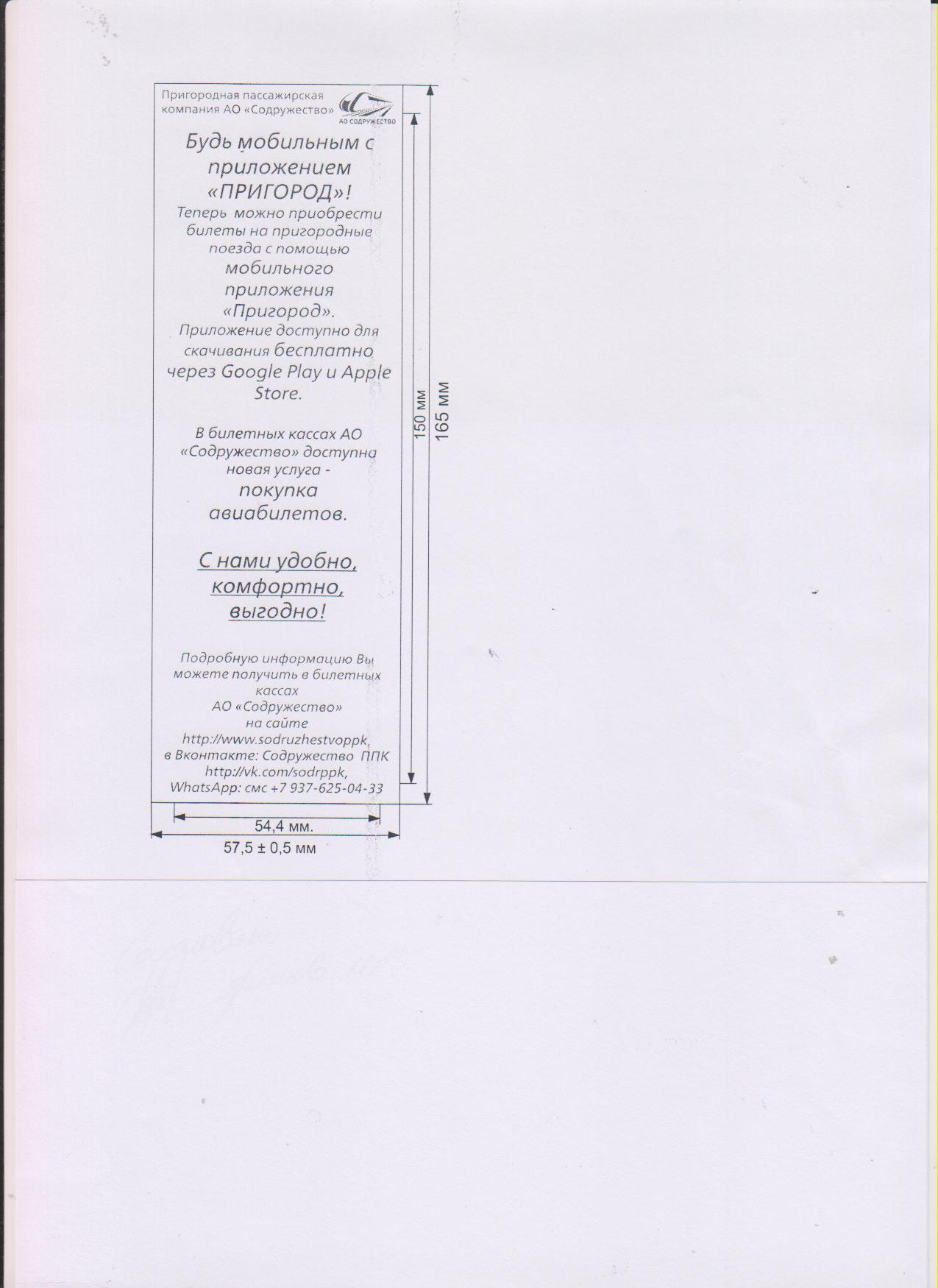 НаименованиеКоличество (шт.)График поставкиБилетная лента для АРМ 3600до 01.05.2018г Билетная лента для АРМ3600  до 01.08.2018гБилетная лента для АРМ3598до 01.11.2018г Билетная лента для МК-35 12178до 01.05.2018г  Билетная лента для МК-35 12178до 01.08.2018г     Билетная лента для МК-3512179до 01.11.2018г  Билетная лента для терминала самообслуживания 68до 01.05.2018г   Билетная лента для терминала самообслуживания 68до 01.08.2018г    Билетная лента для терминала самообслуживания69до 01.11.2018г    Номер п/пНаименование участникаУчастник № 1Участник № 2Участник № 31.Объём поставки2.Стоимость поставки3.Срок поставкиНомер п/пНаименование участникаУчастник № 1Участник № 2Участник № 31.Объём поставки2.Стоимость поставки3.Срок поставки1.Фамилия, имя, отчество 	2.Паспортные данные 	3.ИНН 	4.Место регистрации5.Место фактического проживания6.Телефон ( )7.Факс ( )8.Адрес электронной почты 	9.Банковские реквизиты	Номер п/пНаименование участникаУчастник № 1Участник № 2Участник № 31.Объём поставки2.Стоимость поставки3.Срок поставкиВид работ/услуг/ товаровКоличествоТехническая характеристикаСтоимость единицы руб., без НДССумма НДС, руб.Стоимость всего руб., с учетом НДСПоставщик:  Заказчик: АО «Содружество»Юридический адрес: 420021, г. Казань, ул. Г. Камала, д. 11ИНН/КПП 1655182480/165501001ОГРН 1091690049791р/с 40702810845029006328в ПАО  «АК БАРС» БАНКг. Казань, ул. Кремлевская 8к/сч 30101810000000000805БИК 049205805N п/пНаименование сведений Малые предприятияСредние предприятияПоказатель1234511.Суммарная доля участия Российской Федерации, субъектов Российской Федерации, муниципальных образований, общественных и религиозных организаций (объединений), благотворительных и иных фондов (за исключением суммарной доли участия, входящей в состав активов инвестиционных фондов) в уставном капитале общества с ограниченной ответственностью, процентовне более 25не более 25-22.Суммарная доля участия иностранных юридических лиц и (или) юридических лиц, не являющихся субъектами малого и среднего предпринимательства, в уставном капитале общества с ограниченной ответственностью, процентовне более 49не более 49-33.Акции акционерного общества, обращающиеся на организованном рынке ценных бумаг, отнесены к акциям высокотехнологичного (инновационного) сектора экономики в порядке, установленном Правительством Российской Федерациида (нет)да (нет)да (нет)34.Деятельность хозяйственного общества, хозяйственного партнерства заключается в практическом применении (внедрении) результатов интеллектуальной деятельности (программ для электронных вычислительных машин, баз данных, изобретений, полезных моделей, промышленных образцов, селекционных достижений, топологий интегральных микросхем, секретов производства (ноу-хау), исключительные права на которые принадлежат учредителям (участникам) соответственно хозяйственного общества, хозяйственного партнерства - бюджетным, автономным научным учреждениям или являющимся бюджетными учреждениями, автономными учреждениями образовательным организациям высшего образованияда (нет)да (нет)да (нет)35.Наличие у хозяйственного общества, хозяйственного партнерства статуса участника проекта в соответствии с Федеральным законом «Об инновационном центре «Сколково»да (нет)да (нет)да (нет)36.Учредителями (участниками) хозяйственных обществ, хозяйственных партнерств являются юридические лица, включенные в порядке, установленном Правительством Российской Федерации, в утвержденный Правительством Российской Федерации перечень юридических лиц, предоставляющих государственную поддержку инновационной деятельности в формах, установленных Федеральным законом «О науке и государственной научно-технической политике»да (нет)да (нет)да (нет)47.Среднесписочная численность работников за предшествующий календарный год, человекдо 100 включительноот 101 до 250 включительноуказывается количество человек (за предшествующий календарный год)47.Среднесписочная численность работников за предшествующий календарный год, человекдо 15 - микропредприятиеот 101 до 250 включительноуказывается количество человек (за предшествующий календарный год)58.Доход за предшествующий календарный год, который определяется в порядке, установленном законодательством Российской Федерации о налогах и сборах, суммируется по всем осуществляемым видам деятельности и применяется по всем налоговым режимам, млн. рублей8002000указывается в млн. рублей (за предшествующий календарный год)58.Доход за предшествующий календарный год, который определяется в порядке, установленном законодательством Российской Федерации о налогах и сборах, суммируется по всем осуществляемым видам деятельности и применяется по всем налоговым режимам, млн. рублей120 в год - микропредприятие200099.Содержащиеся в Едином государственном реестре юридических лиц, Едином государственном реестре индивидуальных предпринимателей сведения о лицензиях, полученных соответственно юридическим лицом, индивидуальным предпринимателемподлежит заполнениюподлежит заполнениюподлежит заполнению10.Сведения о видах деятельности юридического лица согласно учредительным документам или о видах деятельности физического лица, внесенного в Единый государственный реестр индивидуальных предпринимателей и осуществляющего предпринимательскую деятельность без образования юридического лица, с указанием кодов ОКВЭД2 и ОКПД2подлежит заполнениюподлежит заполнениюподлежит заполнению711.Сведения о производимых субъектами малого и среднего предпринимательства товарах, работах, услугах с указанием кодов ОКВЭД2 и ОКПД2подлежит заполнениюподлежит заполнениюподлежит заполнению112. Сведения о соответствии производимых субъектами малого и среднего предпринимательства товарах, работах, услугах критериям отнесения к инновационной продукции, высокотехнологичной продукциида (нет)да (нет)да (нет).13.Сведения об участии в утвержденных программах партнерства отдельных заказчиков с субъектами малого и среднего предпринимательствада (нет)(в случае участия - наименование заказчика, реализующего программу партнерства)да (нет)(в случае участия - наименование заказчика, реализующего программу партнерства)да (нет)(в случае участия - наименование заказчика, реализующего программу партнерства)114.Сведения о наличии у юридического лица, индивидуального предпринимателя в предшествующем календарном году контрактов, заключенных в соответствии с Федеральным законом «О контрактной системе в сфере закупок товаров, работ, услуг для обеспечения государственных и муниципальных нужд», и (или) договоров, заключенных в соответствии с Федеральным законом «О закупках товаров, работ, услуг отдельными видами юридических лиц»да (нет)(при наличии - количество исполненных контрактов или договоров и общая сумма)да (нет)(при наличии - количество исполненных контрактов или договоров и общая сумма)да (нет)(при наличии - количество исполненных контрактов или договоров и общая сумма)115.Сведения о том, что руководитель, члены коллегиального исполнительного органа, главный бухгалтер субъекта малого и среднего предпринимательства не имеют судимости за преступления в сфере экономики, а также о том, что в отношении указанных физических лиц не применялось наказание в виде лишения права занимать определенные должности или заниматься определенной деятельностью, связанной с деятельностью субъекта малого и среднего предпринимательства, и административное наказание в виде дисквалификациида (нет)да (нет)да (нет)116.Информация о наличии сведений о субъекте малого и среднего предпринимательства в реестрах недобросовестных поставщиков, предусмотренных федеральными законами «О закупках товаров, работ, услуг отдельными видами юридических лиц» и «О контрактной системе в сфере закупок товаров, работ, услуг для обеспечения государственных и муниципальных нужд»да (нет)да (нет)да (нет)